TÉRMINOS Y CONDICIONES DE USO CHIARA CABELLO. POLITICA DE PRIVACIDADEl sitio web, Chiara Cabello pertenece a Carolina de la Calle Barragán, DNI 52983388J. Dicho Web Site ofrece y facilita a los Usuarios el acceso y la utilización de diversos servicios y contenidos (en adelante, los "Servicios"), puestos a disposición de los Usuarios por Chiara Cabello o por terceros proveedores de Servicios contratados por Chiara Cabello.ACEPTACIÓN DE LAS CONDICIONES DE ACCESOEl simple uso del Web Site por parte del Usuario constituye por sí solo su aceptación de las condiciones generales de uso. En consecuencia, si el Usuario no acepta las mismas, debe abstenerse de utilizar este Web Site.

CONDICIONES DE ACCESO
La prestación de todos los Servicios por parte de Chiara Cabello tiene carácter gratuito para los Usuarios.No obstante, lo anterior, el acceso a determinados Servicios exige por parte del Usuario la utilización de Identificativos de Usuario y Contraseñas específicos previamente facilitados por www.chiaracabello.com es a su entera discreción. A través de dichos identificativos y contraseñas, así como a los materiales aquí incluidos. El usuario acepta mantener de forma segura y confidencial dichos Identificativos de Usuario y Contraseñas, siendo el único responsable de toda utilización que se haga de los mismos y por tanto, de los daños y perjuicios ocasionados a Chiara Cabello como consecuencia de su uso indebido o no autorizado.El Usuario se compromete, en su caso, a notificar inmediatamente a Chiara Cabello cualquier uso no autorizado, del que conozca o sospeche, de los Identificativos de Usuario y Contraseñas o cualquier ataque a la seguridad, incluyendo robo, extravío o divulgación no autorizada.

UTILIZACIÓN DEL WEB SITE CHIARACABELLO.COM
Los Usuarios utilizarán el Web Site única y exclusivamente para uso privado y particular. El Usuario se obliga a indemnizar a Chiara Cabello respecto de cualquier pérdida, daño o gasto que esta última pueda sufrir en relación con la utilización o abuso del Web Site por el Usuario con alguna finalidad ilícita o prohibida, con arreglo a lo establecido en las presentes Condiciones.

SOPORTE OPERACIONAL
Chiara Cabello proporcionará soporte telefónico al cliente respecto a la utilización del Web Site durante el horario laboral. De lunes a viernes no festivos de 10h a 14h y de 16h a 20h.

INFORMACIÓN CONTENIDA EN EL WEB SITE CHIARACABELLO.COM
Los datos contenidos en el Web Site son ofrecidos para conveniencia de los Usuarios, a efectos meramente informativos.

EXONERACIÓN DE RESPONSABILIDADChiara Cabello realizará sus mejores esfuerzos para actualizar los datos y mantener una información precisa, sin embargo, la misma puede contener imprecisiones, erratas o cualquier género de error. www.chiaracabello.com no garantiza la exactitud o fiabilidad de la información o del contenido del Web Site y queda exenta de cualquier responsabilidad, incluyendo cualquier garantía de carácter comercial o de su adecuación para un fin determinado.Chiara Cabello recomienda a los Usuarios que verifiquen la información por sus propios medios con anterioridad a la adopción de una decisión basada en la misma. Así mismo, www.chiaracabello.com no garantiza que cualquiera de los Servicios ofrecidos en la Web Site puedan presentar interrupciones o que el servidor que los pone a disposición no contenga virus u otros contenidos peligrosos.
RETIRADA O MODIFICACIÓN DEL SERVICIO Y DE LAS CONDICIONES DE ACCESO
Chiara Cabello está facultada para retirar o modificar unilateralmente el Web Site o sus Servicios, modificar los términos o condiciones de acceso al mismo, así como denegar o restringir el acceso al Usuario, sin notificación ni responsabilidad alguna por su parte.

Condiciones de Venta
POLÍTICA DE PRIVACIDAD Y PROTECCIÓN DE DATOS

La presente Política de Privacidad establece los términos en que CHIARA CABELLO usa y protege la información que es proporcionada por sus usuarios al momento de utilizar su sitio web. Cuando te pedimos llenar los campos de información personal con la cual puedes ser identificado, lo hacemos asegurando que sólo se empleará de acuerdo con los términos de este documento. Información que es recogida: Nuestro sitio web podrá recoger información personal, por ejemplo: Nombre, información de contacto como su dirección de correo electrónica e información demográfica. Así mismo cuando sea necesario podrá ser requerida información específica para procesar algún pedido o realizar una entrega o facturación.Uso de la información recogida: Nuestra Web emplea la información con el fin de proporcionar el mejor servicio posible, particularmente para mantener un registro de usuarios, de pedidos, y mejorar nuestros productos y servicios. Es posible que sean enviados correos electrónicos periódicamente a través de nuestro sitio con ofertas especiales, nuevos productos y otra información publicitaria que consideremos relevante para usted o que pueda brindarle algún beneficio, estos correos electrónicos serán enviados a la dirección que usted proporcione y podrán ser cancelados en cualquier momento. Con el objetivo de ofrecerle los métodos de pago de Klarna, en el momento del pago, podríamos transmitir a Klarna durante el proceso de compra sus datos personales incluidos en el formulario de contacto y detalles de los pedidos, de tal forma que Klarna pueda evaluar si cumple usted con los requisitos para acceder a sus métodos de pago y para adaptar dichos métodos de pago a su perfil. Sus datos personales son tratados de conformidad con lo establecido en la política de privacidad de Klarna.
El usuario deberá leer y aceptar la Política de Protección de Datos Personales de esta Web antes de enviar cualquier datos de carácter personal.


LEGISLACIÓN APLICABLE Y JURISDICCIÓN COMPETENTE

Las compras realizadas a través del portal www.chiaracabello.com se someten a la legislación española.
En el supuesto de que surja cualquier conflicto o discrepancia en la interpretación o aplicación de las presentes condiciones contractuales, los Juzgados y Tribunales que, en su caso, conocerán del asunto, serán los que disponga la normativa legal aplicable en materia de jurisdicción competente, en la que se atiende, tratándose de consumidores, al lugar del cumplimiento de la obligación o al del domicilio de la parte compradora.

En el caso de que la parte compradora tenga su domicilio fuera de España, ambas partes se someten, con renuncia expresa a cualquier otro fuero, a los Juzgados y Tribunales de Madrid (España).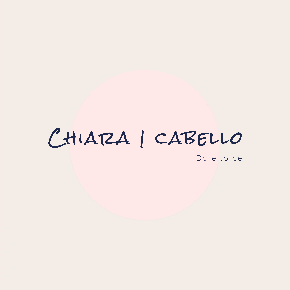 Envío 